Дидактическая игра "Укрась дымковского коня"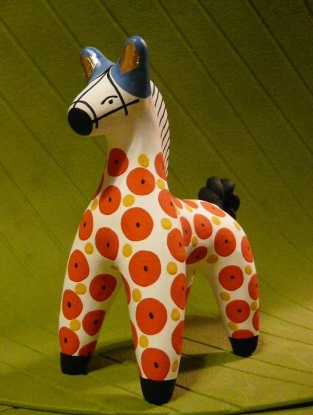 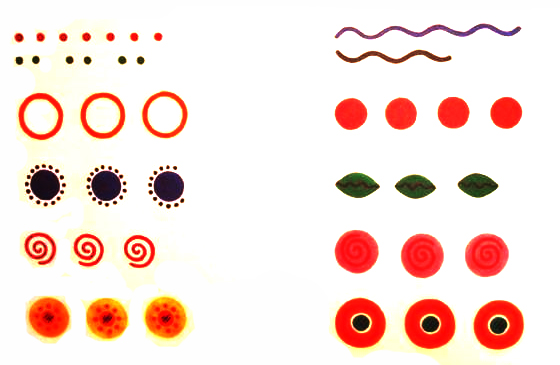 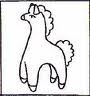 Цель игры: закрепить знания детей о дымковской росписи, ее цветовой гамме, элементах и особенностях узоров. Закреплять умение детей располагать узор в соответствии с формой шаблона. Развивать интерес к народным промыслам.Материал: шаблоны дымковского коня, вырезанные элементы узоров. Ход игры:Перед каждым ребенком подносы с элементами узора (круги, кольца разные по цвету).   -  Дым валит из труб столбом,    Точно в дымке все кругом.    Голубые дали. И село большое    Дымково назвали.- Как вы думаете, ребята, о каком промысле говорится в стихотворении?-  Какие поделки делали в этом селе?- Давайте и мы сейчас станем народными мастерами и украсим узором шаблоны дымковского коня! По сигналу воспитателя  дети приступают к украшению шаблона. На работу отводится 5 минут.Побеждает  тот ребенок, который первым составит узор, правильно подобрав элементы и правильно расположив их на шаблоне. Игра может проводить с шаблонами других дымковских игрушек. 